 «Исполнитель» -  организация, осуществляющая образовательную деятельность и предоставляющая платные образовательные услуги обучающемуся;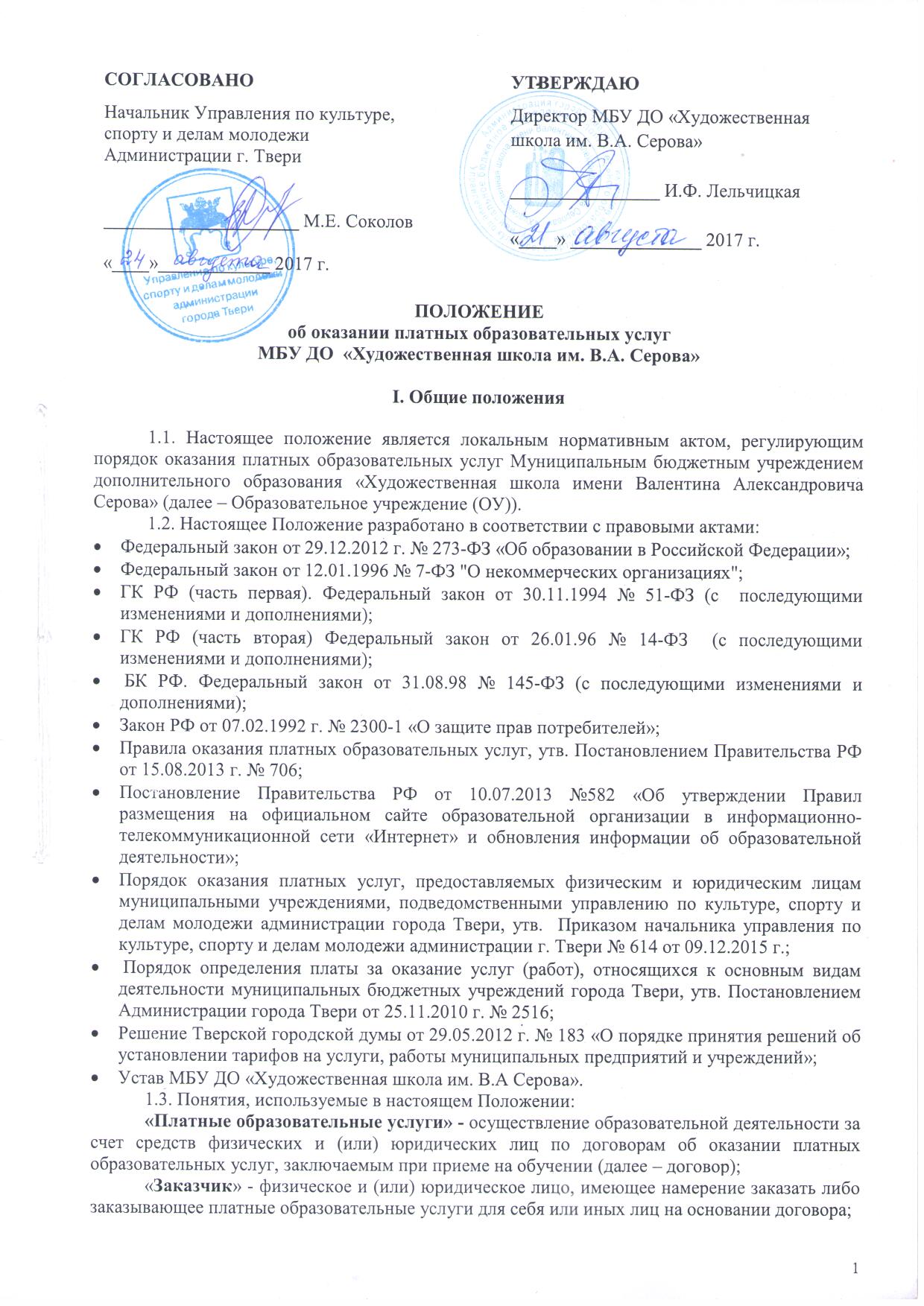 «Обучающийся» - физическое лицо, осваивающее образовательную программу;«Недостаток платных образовательных услуг» - несоответствие платных образовательных услуг обязательным требованиям, предусмотренным законом  либо в установленном им порядке, или условиям договора, или целям, о которых исполнитель был поставлен в известность заказчиком при заключении договора, в том числе оказания их не в полном объеме, предусмотренном образовательными программами»; «Существенный недостаток платных образовательных услуг» - неустранимый недостаток или недостаток, который не может быть устранен без несоразмерных расходов или затрат времени, или выявляется  неоднократно, или проявляется вновь после его устранения, или другие подобные недостатки.1.4. С целью оказания образовательных услуг сверх объемов, утвержденных в муниципальном задании, в МБУ ДО «Художественная школа им. В.А Серова» образовано платное отделение. Организация образовательного процесса на платном отделении регламентируется учебными планами, расписанием учебных занятий, календарным графиком проведения занятий, программами учебных дисциплин. Основные образовательные программы реализуются в различных формах обучения (групповых и индивидуальных).1.5. Оказание платных образовательных услуг является дополнительной деятельностью МБУ ДО «Художественная школа им. В.А Серова», осуществляемой для получения собственных доходов и достижения цели наиболее полного удовлетворения  потребностей населения города Твери в художественном образовании и эстетическом воспитании.1.6. Доходы от оказания платных образовательных услуг используются Образовательным учреждением в соответствии с уставными целями на основании утвержденного плана финансово-хозяйственной деятельности.1.7. Платные образовательные услуги не могут быть оказаны вместо образовательной деятельности, финансовое обеспечение которой осуществляется за счет бюджетных ассигнований из бюджета города Твери. Средства, полученные МБУ ДО  «Художественная школа им. В.А. Серова» при оказании таких платных образовательных услуг, возвращаются лицам, оплатившим эти услуги.1.8. Образовательное учреждение вправе осуществлять за счет средств физических и (или) юридических лиц образовательную деятельность, не предусмотренную установленным муниципальным заданием либо соглашением о предоставлении субсидии на возмещение затрат, на одинаковых при оказании одних и тех же услуг условиях.1.9. Отказ заказчика от предлагаемых ему платных образовательных услуг не может быть причиной изменения объема и условий уже предоставляемых ему исполнителем образовательных услуг.1.10. Исполнитель обязан обеспечить оказание платных образовательных услуг в полном объеме в соответствии с образовательными программами (частью образовательной программы) и условиями договора.2. Порядок организации платных образовательных услуг2.1. Образовательное учреждение на основании результатов изучения спроса на платные образовательные услуги и определения предполагаемого контингента обучающихся на платном отделении:- определяет возможность оказания платных образовательных услуг в зависимости от материальной базы, численного состава и квалификации персонала;- формирует и утверждает перечень платных образовательных услуг по согласованию с Управлением по культуре, спорту и делам молодежи администрации города Твери (далее Учредитель);-  определяет  цены (тарифы) оказываемых платных образовательных услуг в соответствии с порядком, установленным администрацией города Твери;- создает необходимые условия для предоставления платных образовательных услуг с учетом требований по охране и безопасности здоровья обучающихся, в соответствии с действующими санитарными правилами и нормами; - составляет и утверждает учебные планы, учебные программы (график платных образовательных услуг);- обеспечивает кадровый состав и гарантирует оказание платных образовательных услуг квалифицированными специалистами; - осуществляет планирование доходов от оказания платных образовательных услуг и расходов за счет средств от оказания платных образовательных услуг;-  организует раздельный учет учебной нагрузки и рабочего времени   педагогических работников, ведущих  основную образовательную деятельность за счет средств бюджета города Твери, и педагогических работников, оказывающих платные образовательные услуги;- организует раздельный учет материальных затрат, связанных с основной образовательной деятельностью, и материальных затрат, связанных с оказанием платных  образовательных услуг;-  организует раздельный бухгалтерский и статистический учет бюджетных средств и средств, полученных от оказания платных образовательных услуг;- определяет требования к предоставлению заказчиком (потребителем) документов, необходимых при оказании платных образовательных услуг: документа, удостоверяющего личность заказчика (потребителя), заявления заказчика (потребителя);- обеспечивает потребителей до заключения договора бесплатной, доступной и достоверной информацией об Образовательном учреждении и  платных образовательных услугах;- заключает договор  на оказание платных образовательных услуг (Приложения 2,3,4).3. Информация о платных образовательных услугах3.1. Образовательное учреждение формирует открытые и общедоступные информационные ресурсы, содержащие информацию о платных образовательных услугах, и обеспечивает доступ к таким ресурсам в месте фактического осуществления образовательной деятельности, а также посредством размещения их в информационно-телекоммуникационных сетях, в том числе на официальном сайте МБУ ДО  «Художественная школа им. В.А. Серова» в сети «Интернет».3.2. Образовательное учреждение  обеспечивает открытость и доступность:3.2.1. информации:о дате создания Образовательного учреждения, об учредителе, местах нахождения учреждения, режиме, графике работы, контактных телефонах и об адресах электронной почты; о структуре и об органах управления  ОУ;о формах обучения;о нормативном сроке обучения;об описании образовательной программы с приложением её копии;об учебном плане с приложением его копии;об аннотации к рабочим программам дисциплин;о календарном учебном графике;о методических и об иных документах, разработанных образовательной организацией для обеспечения образовательного процесса;о реализуемых образовательных программах;о численности обучающихся по реализуемым образовательным программам по договорам об оказании платных образовательных услуг;о языках, на которых осуществляется обучение;о федеральных государственных образовательных стандартах и об образовательных стандартах с приложением их копий (при наличии);о руководителе Образовательного учреждения, его заместителях;о персональном составе педагогических работников с указанием уровня образования, квалификации и опыта работы;о материально-техническом обеспечении образовательной деятельности;о количестве вакантных мест для приема (перевода) по каждой образовательной программе по договорам об оказании платных образовательных услуг;об объеме образовательной деятельности, финансовое обеспечение которой осуществляется за счет бюджетных ассигнований и по договорам об образовании за счет средств физических  и (или) юридических лиц;о поступлении финансовых и материальных средств и об их расходовании по итогам финансового года;3.2.2. копий:устава Образовательного учреждения;лицензии на осуществление образовательной деятельности (с приложениями);плана финансово-хозяйственной деятельности ОУ;локальных нормативных актов, предусмотренных нормативными актами РФ, в т. ч. правила внутреннего распорядка обучающихся, правила внутреннего трудового распорядка.образцов документов, о порядке оказания платных образовательных услуг, в том числе образца договора об оказании платных образовательных услуг, документа об утверждении стоимости услуг по каждой образовательной программе.3.2.4. иной информации, которая размещается, опубликовывается по решению Образовательного учреждения и (или) размещение, опубликований которой являются обязательными в соответствии с действующим законодательством Российской Федерации, в том числе сроки и порядок работы приемной комиссии, изменения в расписании школы и пр.3.3. Информация размещается и опубликовывается  на русском языке.4. Порядок заключения договоров 4.1. Договор на оказание платных образовательных услуг заключается с Заказчиком на каждый учебный год.4.2. Форма договора на оказание платных образовательных услуг приведена в приложениях 2, 3, 4 настоящего Положения.4.3.  Договор заключается в простой письменной форме и содержит следующие сведения:а) полное наименование  исполнителя - юридического лица;б) место нахождения  исполнителя;в) наименование или фамилия, имя, отчество (при наличии) заказчика, телефон заказчика;г) место нахождения или место жительства заказчика;д) фамилия, имя, отчество (при наличии) представителя исполнителя и (или) заказчика, реквизиты документа, удостоверяющего полномочия представителя исполнителя и (или) заказчика;е) фамилия, имя, отчество (при наличии) обучающегося, его место жительства, телефон (указывается в случае оказания платных образовательных услуг в пользу обучающегося, не являющегося заказчиком по договору);ж) права, обязанности и ответственность исполнителя, заказчика и обучающегося;з) полная стоимость образовательных услуг, порядок их оплаты;и) сведения о лицензии на осуществление образовательной деятельности (наименование лицензирующего органа, номер и дата регистрации лицензии);к) вид, уровень и (или) направленность образовательной программы (часть образовательной программы определенного уровня, вида и (или) направленности);л) форма обучения;м) сроки освоения образовательной программы (продолжительность обучения);н) вид документа (при наличии), выдаваемого обучающемуся после успешного освоения им соответствующей образовательной программы (части образовательной программы);о) порядок изменения и расторжения договора;п) другие необходимые сведения, связанные со спецификой оказываемых платных образовательных услуг.4.4. Образовательное учреждение обязано заключить договор при наличии возможности оказать запрашиваемую платную образовательную услугу.4.5. Договор не может содержать условия, которые ограничивают права лиц, имеющих право на получение образования определенного уровня и направленности и подавших заявление о приеме на обучение (далее - поступающие), и обучающихся или снижают уровень предоставления им гарантий по сравнению с условиями, установленными законодательством Российской Федерации об образовании. Если условия, ограничивающие права поступающих и обучающихся или снижающие уровень предоставления им гарантий, включены в договор, такие условия не подлежат применению.4.6. Сведения, указанные в договоре об оказании платных образовательных услуг, должны соответствовать информации, размещенной на официальном сайте Образовательного учреждения в сети «Интернет» на дату заключения договора.5. Формирование стоимости платных образовательных услуг5.1. Тарифы (цены) на платные услуги, оказываемые Образовательным учреждением, утверждены в установленном порядке Постановлением администрации города Твери от 15.01.2014 г. №25 с последующими изменениями. 5.2. Для изменения цен на платные услуги Образовательное учреждение готовит экономическое обоснование (расчет) тарифа платной услуги  в соответствии с порядком, установленным администрацией города Твери. 5.3.  Цена (тариф) формируется  на основе себестоимости оказания платной услуги с учетом спроса на платную услугу, а также с учетом нормативных затрат, определенных в соответствии с порядком определения нормативных затрат на оказание услуг и содержание недвижимого и особо ценного движимого имущества, утвержденным Учредителем.5.4. Затраты Образовательного учреждения делятся на затраты, непосредственно связанные с оказанием платной услуги и потребляемые в процессе ее предоставления, и затраты, необходимые для обеспечения деятельности Образовательного учреждения в целом но не потребляемые непосредственно в процессе оказания платной услуги.5.5. К затратам, непосредственно связанным с оказанием платной услуги, относятся:- затраты  на персонал, непосредственно участвующий в процессе оказания платной услуги (педагогические работники);- материальные запасы, полностью потребляемые в процессе оказания платной услуги;- затраты (амортизация) оборудования, используемого в процессе оказания платной услуги;- прочие расходы, отражающие специфику оказания платной услуги.5.6. К затратам, необходимым для обеспечения деятельности Образовательного учреждения в целом, но не потребляемым непосредственно в процессе платной услуги (накладные затраты), относятся:- затраты на персонал Образовательного учреждения, не участвующий непосредственно в процессе оказания платной услуги (административно-управленческий персонал);- хозяйственные расходы, связанные с приобретением материальных запасов, оплатой услуг связи, транспортных услуг, коммунальных услуг, обслуживанием, ремонтом объектов недвижимого имущества (затраты общехозяйственного назначения);- затраты на уплату налогов (кроме налогов на фонд оплаты труда), пошлины и иные обязательные платежи;- затраты (амортизация) зданий, сооружения и других основных фондов, непосредственно не связанных с оказанием платной услуги.5.7. Для расчета затрат на оказание платной услуги используется метод прямого счета, когда оказание платной услуги требует использования отдельных специалистов Образовательного учреждения и специфических материальных ресурсов, включая материальные запасы и оборудование.5.8. Подготовленное экономическое обоснование (расчет) тарифов платных услуг Образовательного учреждения предоставляет Учредителю вместе с письменным мотивированным обращением о необходимости установления или пересмотра тарифа.5.9. Учредитель рассматривает представленные документы и выносит мотивированное заключение о согласовании новых тарифов или об отказе в согласовании.5.10. В случае вынесения положительного заключения Учредителем, а также департаментом экономики, инвестиций и промышленной политики администрации города Твери, Учредитель готовит проект постановления администрации города Твери об установлении тарифов и направляет его на согласование в установленном администрацией города Твери порядке.6. Порядок  расчетов за платные образовательные услуги6.1. Расчеты за оказание платной образовательной услуги  по групповой форме обучения производятся путем ежемесячного перечисления заказчиком денежных средств на лицевой счет исполнителя. Учитывая, что тарифы на оказание платных услуг утверждены за 1 академический час (1 урок – 45 мин.), с учетом количества часов по учебному плану рассчитывается сумма платы за обучение в месяц, которую в соответствии с договором перечисляет Заказчик на счет Исполнителя на основании квитанции. Выдача Заказчикам квитанций осуществляется с 10 по 15 число текущего месяца за следующий месяц обучения.    Оплата осуществляется в следующем порядке:- за первый месяц обучения или за весь период обучения (по выбору заказчика) - в момент заключения договора на оказание платных образовательных услуг;- со второго месяца обучения не позднее 05 числа текущего месяца обучения за текущий месяц- за май не позднее 05 апреля. 6.2. Расчеты за оказание платной образовательной услуги в форме индивидуального обучения производятся путем перечисления заказчиком денежных средств в размере ежемесячной платы за определенное (в соответствии с договором) количество индивидуальных занятий на лицевой счет исполнителя  в следующем порядке:- за первый месяц обучения - в момент заключения договора на оказание платных образовательных услуг;- со второго месяца обучения не позднее 05 числа текущего месяца обучения за текущий месяц6.3. Получение денежных средств непосредственно лицами, осуществляющими платную услугу, не допускается.6.4. Увеличение стоимости платных образовательных услуг в течение учебного года (после заключения договоров) допускается в исключительных случаях и по основаниям, установленным в пункте 10, Порядка принятия решений об установлении тарифов на услуги, работы муниципальных предприятий и учреждений, утвержденного решением Тверской городской Думы от 29 мая 2012 г. N 183.6.5. При предоставлении Исполнителю соответствующих документов, Заказчик пользуется льготой по оплате услуг: - в размере 100% уменьшения стоимости платных услуг для обучающихся детей  с ограниченными возможностями здоровья (инвалидов) – при предъявлении письменного заявления с приложением заверенной копии справки об инвалидности. Копия справки об инвалидности заверяется нотариально, либо сотрудником Образовательного учреждения, ответственного за прием документов для назначения льготы по оплате образовательных услуг.6.6. Указанные п.п.6.5 документы рассматриваются в течение 30 календарных дней.Снижение стоимости платных образовательных услуг устанавливается с даты подачи заявления на предоставление льготы и до конца срока действия договора на оказание платных  образовательных услуг.6.7. Перечень обучающихся, которым в определенный период предоставляются платные услуги на льготных условиях, указанных в п.п.6.5. настоящего Положения, утверждается  приказом директора Образовательного учреждения по согласованию  с Управлением по культуре, спорту и делам молодежи администрации  города  Твери и доводится до сведения  Заказчика и (или) обучающегося.6.8. В случае болезни или санаторно-курортного лечения Обучающегося по групповой форме обучения сроком 21 и более календарных дней, по письменному заявлению заказчика и при наличии соответствующих документов (справки из медицинского учреждения, корешка путевки на санаторно-курортное лечение и т.п.), предоставленных заказчиком не позднее 30 дней после болезни или лечения, исполнителем  производится перерасчет. В этом случае  плата за период болезни или лечения не взимается.6.9. В случае болезни или санаторно-курортного лечения Обучающегося индивидуально при наличии соответствующих документов (справки из медицинского учреждения, корешка путевки на санаторно-курортное лечение и т.п.), предоставленных не позднее 30 дней после болезни или лечения, по письменному заявлению заказчика, исполнителем производится перерасчет. В этом случае плата за период болезни или лечения не взимается.6.10. Переплата по договору на оказание платных образовательных услуг возвращается путем перечисления на лицевой счет Заказчика в следующем порядке. Заказчик направляет письменное заявление на имя директора Образовательного учреждения (Приложение 5) с приложением согласия на обработку персональных данных финансовым органом – Департаментом финансов администрации города Твери (форма согласия на обработку персональных данных разрабатывает финансовый орган). После сверки расчетов и выявления дебиторской задолженности издается приказ директора Образовательного учреждения на возврат переплаты за обучение и создается платежное поручение на перечисление денежных средств на счет Заказчика. В случае отсутствия дебиторской задолженности, Заказчик уведомляется об этом. Срок рассмотрения заявления Заказчика на возврат переплаты за обучение не должен превышать 20 календарных дней.7. Ответственность исполнителя и заказчика7.1. За неисполнение либо ненадлежащее исполнение обязательств по договору исполнитель и заказчик несут ответственность, предусмотренную договором и законодательством Российской Федерации. 7.2. При обнаружении недостатка платных образовательных услуг, определенных в п. 1.3 настоящего положения, в том числе оказания платных образовательных услуг не в полном объеме, предусмотренном образовательными программами (частью образовательной программы), заказчик вправе по своему выбору потребовать:а) безвозмездного оказания образовательных услуг, предусмотренных образовательной программой по договору.б) соразмерного уменьшения стоимости оказанных платных образовательных услуг;7.3. Заказчик вправе отказаться от исполнения договора и потребовать полного возмещения убытков, если в установленный договором срок недостатки платных образовательных услуг не устранены исполнителем. Заказчик также вправе отказаться от исполнения договора, если им обнаружен существенный недостаток оказанных платных образовательных услуг или иные существенные отступления от условий договора.7.4. Если исполнитель нарушил сроки оказания платных образовательных услуг (сроки начала и (или) окончания оказания платных образовательных услуг и (или) промежуточные сроки оказания платной образовательной услуги) либо если во время оказания платных образовательных услуг стало очевидным, что они не будут осуществлены в срок, заказчик вправе по своему выбору:а) назначить исполнителю новый срок, в течение которого исполнитель должен приступить к оказанию платных образовательных услуг и (или) закончить оказание платных образовательных услуг;б) потребовать уменьшения стоимости платных образовательных услуг;в) расторгнуть договор.7.5. Заказчик вправе потребовать полного возмещения убытков, причиненных ему в связи с нарушением сроков начала и (или) окончания оказания платных образовательных услуг, а также в связи с недостатками платных образовательных услуг.7.6. Исполнитель имеет право перенести с согласия Потребителя время предоставления платной образовательной услуги по уважительным причинам (в связи с ремонтными работами или проведением плановых культурных мероприятий, других мероприятий) поставив Потребителя в известность (устно или письменно) не позднее, чем за 2 дня. 7.7. По инициативе исполнителя договор может быть расторгнут в одностороннем порядке в следующем случае:а) применение к обучающемуся, достигшему возраста 15 лет, отчисления как меры дисциплинарного взыскания;б) невыполнение обучающимся по образовательной программе (части образовательной программы) обязанностей по добросовестному освоению такой образовательной программы (части образовательной программы) и выполнению учебного плана;в) установление нарушения порядка приема в МБУ ДО «Художественная школа им. В.А Серова», повлекшего по вине обучающегося его незаконное зачисление в это Образовательное учреждение;г) задержка оплаты стоимости оказанных платных образовательных услуг на срок, превышающий 55 календарных дней;д) невозможность надлежащего исполнения обязательств по оказанию платных образовательных услуг вследствие действий (бездействия) обучающегося.7.8. Персональную ответственность за организацию деятельности Образовательного учреждения  по оказанию платных  образовательных услуг и учет доходов от платных услуг несет директор Образовательного учреждения.Приложение 1к Положению об оказанииплатных образовательных услуг МБУ ДО «Художественная                                                                                                                                                                                                               школа им. В.А.Серова»от «______»  _____________________  20    г.ПЕРЕЧЕНЬплатных образовательных программ	Образовательное учреждение в соответствии со своим уставом и лицензией на осуществление образовательной деятельности на основании результатов изучения спроса в платных образовательных услугах и определения предполагаемого контингента обучающихся открывает отделение платных образовательных услуг, включающее:	1. Подготовительные группы (ПГ), наполняемость 8-15 чел., возраст обучающихся – 5-10 лет –	для реализации дополнительной общеразвивающей общеобразовательной программы «Изобразительное искусство: подготовка детей к обучению в ДХШ». Срок освоения программы 1-6 лет, в зависимости от того в каком возрасте обучающийся зачислен в ПГ.	2. Группы компьютерной графики (ПК), наполняемость  5-9 чел., возраст обучающихся – с 7 лет –	 для реализации дополнительной общеразвивающей общеобразовательной программы «Изобразительное искусство: компьютерная графика». Срок освоения программы от 1 года до 8 лет, в зависимости от того, какие обучающийся имеет навыки владения графическими редакторами. Программа состоит из 8 модулей, каждый из которых представляет собой обучение определенному графическому редактору.3. Рисовальные классы (РК), наполняемость 8-15 чел, для реализации: -  дополнительной общеразвивающей общеобразовательной программы «Изобразительное искусство». Возраст обучающихся 11-18 лет. Срок освоения программы – 4 года;-  дополнительной общеразвивающей общеобразовательной программы «Изобразительное искусство (для детей 15-18 лет)». Срок освоения программы – 2 года. Программа предусматривает подготовку обучающихся к поступлению в организации профессионального образования в области искусств:-  дополнительной общеразвивающей общеобразовательной программы «Изобразительное искусство (для взрослых)». Срок освоения программы – 1 год.	4. Индивидуальное обучение (ИН)	Для реализации, по заданию заказчика, образовательных программ, указанных в пунктах 1-3 настоящего перечня.	Индивидуальное обучение по дополнительной общеразвивающей общеобразовательной программы «Изобразительное искусство: подготовка детей к обучению в ДХШ» - с 4 лет.Приложение 2к Положению об оказании платных образовательных услуг МБУ ДО «Художественная школа им. В.А.Серова»от «_____» _______________ 2017 г.Форма договора на оказание платных образовательных услуг (групповое обучение) для обучающихся в возрасте  до 14 лет Директору МБУ ДО «Художественная школа им. В.А. Серова»                                                                                                               Лельчицкой И.Ф.ЗАЯВЛЕНИЕ(Ф.И.О.   заказчика услуги, заполняется печатными буквами)паспорт (номер и серия, кем и когда выдан)________________________________________________________________________________________________________________________________________________________________почтовый адрес места жительства______________________________________________________________________________________________________________________________________________________________________контактный телефон________________________________________________________________________________прошу зачислить в МБУ ДО «Художественная школа им. В.А.Серова»,    (Ф. И. О  обучающегося, заполняется печатными буквами)(Дата рождения   обучающегося)в группу № ___________преподаватель____________________________даю согласие  МБУ ДО «Художественная школа им. В.А. Серова» на обработку и использование персональных данных (паспортные данные, адрес, телефон), содержащихся в настоящем заявлении, с целью исполнения договора на оказание платных  образовательных услуг,  инициатором заключения которого я являюсь.Действия с моими персональными данными включают в себя сбор персональных данных, их накопление, систематизацию, хранение, уточнение (обновление, изменение), использование, обезличивание, уничтожение. Согласие действует с момента подписания заявления и прекращается по моему письменному заявлению, содержание которого определяется ч.3, ст.14 Федерального закона от 27.07.2006 г. № 152-ФЗСрок действия Заявления – на период исполнения договора на оказание платных образовательных услуг.Данные, указанные в  заявлении, соответствуют представленным документам.ДОГОВОР N ____________НА ОКАЗАНИЕ ПЛАТНЫХ ОБРАЗОВАТЕЛЬНЫХ УСЛУГ г. Тверь               					       	   	      «___»   _________ 20___ г.Муниципальное бюджетное учреждение дополнительного образования  «Художественная школа имени Валентина Александровича Серова»   (МБУ ДО «Художественная  школа им. В.А. Серова»),   действующее  на  основании  бессрочной   лицензии  69ЛО1  № 0001137 от 29.04.2015 года выданной Министерством образования Тверской области,  в лице директора  Лельчицкой  Ирины  Федоровны, действующего на основании Устава (далее  – Исполнитель), с одной стороны, и       _____________________________________________________________________________________________ (Ф.И.О. родителя, законного представителя несовершеннолетнего или совершеннолетнего, одновременно являющегося Обучающимся)(далее Заказчик), с другой стороны, вместе именуемые Стороны, заключили настоящий Договор о нижеследующем:1. ПРЕДМЕТ ДОГОВОРА   1.1. Исполнитель   предоставляет,   а   Заказчик  оплачивает дополнительные образовательные услуги, оказываемые  __________________________________________________________________________________                                                                 (Ф.И.О. несовершеннолетнего не достигшего возраста 14 лет) (далее - Обучающийся)         1.2.Место оказания услуг: г.Тверь,ул.Желябова,23;       г.Тверь,пр-тЛенина,д.7/7 (нужное подчеркнуть)2. СРОКИ ОКАЗАНИЯ УСЛУГ и ДЕЙСТВИЯ ДОГОВОРА.   2.1. Исполнитель оказывает услуги в период с «___»___________201__г. по «___»___________201__г.2.2. Настоящий Договор вступает в силу со дня его заключения и действует до исполнения сторонами  обязательств по настоящему договору.2.3.  Договор составлен в 2-х  экземплярах, имеющих равную юридическую силу.3.ОБЯЗАННОСТИ ИСПОЛНИТЕЛЯ Исполнитель обязан:3.1. Организовать  и обеспечить  надлежащее  исполнение  услуг,   предусмотренных   в разделе  1 настоящего  Договора.   Дополнительные образовательные   услуги оказываются в соответствии с  учебным планом, годовым календарным учебным графиком и расписанием занятий, разрабатываемыми Исполнителем. 3.2. Обеспечить для проведения занятий помещения, соответствующие санитарным и гигиеническим требованиям, а также оснащение, соответствующее обязательным нормам и правилам, предъявляемым к образовательному процессу.3.3.  Проявлять  уважение  к личности  Обучающегося,  не допускать   физического и психологического насилия,  обеспечить условия укрепления   нравственного, физического и психологического здоровья, эмоционального   благополучия Обучающегося  с учетом его индивидуальных особенностей.3.4. Сохранить место за Обучающимся в случае пропуска занятий по уважительным причинам (в соответствии с  разделом 5 настоящего Договора).3.5. Уведомить Заказчика о нецелесообразности оказания Обучающемуся образовательных услуг в объеме, предусмотренном пунктом 1 настоящего Договора, вследствие его индивидуальных особенностей,  делающих невозможным или педагогически нецелесообразным оказание данных услуг.4. ОБЯЗАННОСТИ ЗАКАЗЧИКАЗаказчик обязан:4.1. Вносить плату за предоставляемые услуги, указанные в разделе 1 настоящего Договора, в порядке и сроки, установленные  разделом 6 настоящего Договора. 4.2. Предоставлять Исполнителю (преподавателю) в срок  с 05 до 15 числа каждого месяца копию квитанции об оплате за предоставляемые услуги, указанные в разделе 1 настоящего Договора, за текущий месяц.4.3. Своевременно предоставлять при заключении настоящего Договора  и в процессе его исполнения  все необходимые документы, предусмотренные Уставом учреждения и настоящим Договором. 4.4. Незамедлительно извещать  Исполнителя при изменении контактного телефона и места жительства  Заказчика.4.5. Обеспечить Обучающегося свой счет предметами, необходимыми для надлежащего исполнения Исполнителем обязательств по оказанию услуг, указанных в разделе 1 настоящего Договора, в количестве, соответствующем возрасту и потребностям Обучающегося.4.6. Извещать Исполнителя об уважительных причинах отсутствия Обучающегося на занятиях.4.7. Проявлять уважение к педагогам, администрации и техническому персоналу Исполнителя.4.8. Возмещать ущерб, причиненный Обучающегося имуществу Исполнителя, в соответствии с законодательством Российской Федерации.4.9. Обеспечить посещение Обучающимся занятий согласно учебному расписанию.4.10.Ознакомиться с Правилами оказания платных дополнительных образовательных услуг и Правилами внутреннего трудового распорядка для обучающихся в МБУ ДО «Художественная школа им. В.А.Серова».  5. ПРАВА ИСПОЛНИТЕЛЯ, ЗАКАЗЧИКА, ОБУЧАЮЩЕГОСЯ   5.1. Исполнитель вправе:- самостоятельно осуществлять образовательный процесс, применять меры поощрения и налагать взыскания в пределах, предусмотренных Уставом Исполнителя, а  также  в соответствии с локальными  актами Исполнителя;- требовать от Заказчика внесения платы за предоставляемые услуги в порядке и в сроки, предусмотренные разделом 5 настоящего Договора;-  требовать от Заказчика в срок  до 15 числа каждого месяца предоставления копии квитанции об оплате за предоставляемые услуги за текущий месяц;-  отказаться от исполнения  договора,  если Заказчик нарушил сроки оплаты услуг, предусмотренные разделом 5 настоящего Договора;- расторгнуть договор в случае нарушения Заказчиком своих обязанностей.5.2. Заказчик вправе:-  требовать от Исполнителя предоставления информации по вопросам, касающимся организации и обеспечения надлежащего исполнения услуг, предусмотренных  разделом 1 настоящего Договора, образовательной деятельности Исполнителя и перспектив ее развития (в т.ч. знакомиться с соответствующими локальными актами Исполнителя и дополнительными образовательными программами).- обращаться к работникам Исполнителя по вопросам, касающимся предоставляемых в соответствии с разделом 1 настоящего Договора услуг;- пользоваться имуществом Исполнителя, необходимым для осуществления образовательного процесса и во время занятий, предусмотренных расписанием;- пользоваться дополнительными образовательными услугами, не предусмотренными разделом 1 настоящего Договора, за отдельную плату;- принимать участие в социально-культурных мероприятиях, организованных Исполнителем.5.3. Заказчик, надлежащим образом исполнивший свои обязательства по настоящему договору, имеет преимущественное право на заключение договора на новый срок по истечении срока действия настоящего Договора.6. ОПЛАТА УСЛУГ   	6.1.  Стоимость услуг, предусмотренных  разделом 1 настоящего Договора составляет:за один  час –        руб.  за  месяц –           руб.за учебный год –      руб.              6.2. При наличии у Заказчика льготы, предусмотренной п. 6.5. настоящего Договора, в размере______%,  оплата за один час составляет _______ рублей, за  месяц составляет ____________рублей, всего по договору _________ рублей.6.3. Заказчик производит оплату путем  безналичного перечисления денежных средств   на лицевой счет Исполнителя  в  финансовом органе не позднее 05 числа текущего месяца обучения за текущий месяц. 6.4. При заключении договора производится оплата за первый месяц обучения.6.5. Льготы по оплате занятий предоставляются:- в размере 100% - для детей с ограниченными возможностями здоровья (инвалидов):6.6. В случае болезни или санаторно-курортного лечения Потребителя сроком 21 и более календарных дней, при наличии соответствующих документов, предоставленных не позднее 30 дней после болезни или лечения, по письменному заявлению Заказчика, Исполнителем производится перерасчет. В этом случае плата за период болезни или лечения не взимается.6.7. В случае пропуска занятий Обучающимся (за исключением случаев, предусмотренных п.6.6 настоящего Договора) перерасчет и возврат средств Заказчику не производится.7. ОСНОВАНИЯ ИЗМЕНЕНИЯ И РАСТОРЖЕНИЯ ДОГОВОРА   7.1. Условия, на которых заключен настоящий Договор, могут быть изменены либо по соглашению сторон, либо в соответствии с действующим законодательством Российской Федерации.7.2. Любые изменения и дополнения по настоящему Договору действительны при условии, если они совершены в письменной форме и подписаны уполномоченными представителями сторон. Все приложения и дополнительные соглашения являются неотъемлемой частью настоящего Договора.7.3. Настоящий Договор может быть расторгнут по соглашению сторон или по инициативе одной из сторон  по основаниям, предусмотренным действующим законодательством Российской Федерации и настоящим Договором.7.4. Заказчик вправе отказаться от исполнения настоящего Договора с письменным уведомлением Исполнителя не менее чем за 14 календарных дней до даты, с которой договор считается  расторгнутым, при условии оплаты Исполнителю фактически понесенных расходов и услуг, оказанных до момента отказа.7.5. Исполнитель вправе отказаться от исполнения  настоящего Договора,  если Заказчик нарушил сроки оплаты услуг, предусмотренные разделом 4 настоящего Договора.7.6. Исполнитель вправе отказаться от исполнения настоящего Договора, в случае, если надлежащее исполнение обязательства по оказанию платных образовательных услуг стало невозможным вследствие действий (бездействия) обучающегося. 8. ОТВЕТСТВЕННОСТЬ СТОРОН   8.1. В случае неисполнения или ненадлежащего исполнения сторонами обязательств по настоящему Договору они несут ответственность, предусмотренную действующим законодательством РФ.8.2.   Стороны освобождаются от ответственности за невыполнение обязательств по настоящему Договору при наступлении обстоятельств непреодолимой силы (форс-мажорные обстоятельства: чрезвычайные и непредотвратимые при данных условиях обстоятельства - стихийные бедствия и т.п.) при условии немедленного уведомления другой Стороны о наступлении таких обстоятельств не позднее 3 (трех) календарных дней с даты наступления указанных обстоятельств.9. РЕКВИЗИТЫ СТОРОН              9.1. Стороны признают равную юридическую силу собственноручной подписи и факсимиле директора школы (воспроизведенное  механическим способом  с использованием клише).Приложение 3к Положению об оказании платных образовательных услуг МБУ ДО «Художественная школа им. В.А.Серова»от «_____» _______________ 2017 г.Форма договора на оказание платных образовательных услуг (групповое обучение) для обучающихся в возрасте от 14 до 18 лет Директору МБУ ДО «Художественная школа им. В.А. Серова»                                                                                                               Лельчицкой И.Ф.ЗАЯВЛЕНИЕ
(Ф.И.О.   заказчика услуги, заполняется печатными буквами)паспорт (номер и серия, кем и когда выдан)_________________________________________________________________________________________________________________________________________________________________почтовый адрес места жительства_______________________________________________________________________

________________________________________________________________________________________________контактный телефон________________________________________________________________________________прошу зачислить в МБУ ДО «Художественная школа им. В.А.Серова»,    (Ф. И. О  обучающегося, заполняется печатными буквами)(Дата рождения   обучающегося)в группу № ________преподаватель_________________даю согласие  МБУ ДО «Художественная школа им. В.А. Серова» на обработку и использование персональных данных (паспортные данные, адрес, телефон), содержащихся в настоящем заявлении, с целью исполнения договора на оказание платных  образовательных услуг,  инициатором заключения которого я являюсь.Действия с моими персональными данными включают в себя сбор персональных данных, их накопление, систематизацию, хранение, уточнение (обновление, изменение), использование, обезличивание, уничтожение. Согласие действует с момента подписания заявления и прекращается по моему письменному заявлению, содержание которого определяется ч.3, ст.14 Федерального закона от 27.07.2006 г. № 152-ФЗСрок действия Заявления – на период исполнения договора на оказание платных образовательных услуг.Данные, указанные в  заявлении, соответствуют представленным документам.ДОГОВОР N ____________НА ОКАЗАНИЕ ПЛАТНЫХ ОБРАЗОВАТЕЛЬНЫХ УСЛУГ г. Тверь               					       	   	                        «___»   _________ 20___ г.	                Муниципальное бюджетное учреждение дополнительного образования  «Художественная школа имени Валентина Александровича Серова»   (МБУ ДО «Художественная  школа им. В.А. Серова»),   действующее  на  основании  бессрочной   лицензии  69ЛО1  № 0001137 от 29.04.2015 года выданной Министерством образования Тверской области,  в лице директора  Лельчицкой  Ирины  Федоровны, действующего на основании Устава (далее  – Исполнитель), с одной стороны, и   _____________________________________________________________________________________________ (Ф.И.О. родителя, законного представителя несовершеннолетнего или совершеннолетнего, являющегося Обучающимся)(далее Заказчик) и _____________________________________________________________________________________                               (Ф.И.О. несовершеннолетнего в возрасте от 14 до 18 лет)(далее Обучающийся) с другой стороны, вместе именуемые Стороны, заключили настоящий Договор о нижеследующем:1. ПРЕДМЕТ ДОГОВОРА  1.1. Исполнитель   предоставляет,   а   Заказчик  оплачивает дополнительные образовательные услуги, оказываемые  __________________________________________________________________________________                                                                 (Ф.И.О. несовершеннолетнего в возрасте от 14 до 18 лет, являющегося Обучающимся)                                         1.2.Место оказания услуг: г.Тверь,ул.Желябова,23;       г.Тверь,пр-тЛенина,д.7/7 (нужное подчеркнуть)2. СРОКИ ОКАЗАНИЯ УСЛУГ и ДЕЙСТВИЯ ДОГОВОРА.2.1. Исполнитель оказывает услуги в период с «___»___________201__г. по  «___»___________201__г.2.2. Настоящий Договор вступает в силу со дня его заключения и действует до исполнения сторонами  обязательств по настоящему договору.2.3.  Договор составлен в 2-х  экземплярах, имеющих равную юридическую силу.3.ОБЯЗАННОСТИ ИСПОЛНИТЕЛЯ3.1. Организовать  и обеспечить  надлежащее  исполнение  услуг,   предусмотренных   в разделе  1 настоящего  Договора.   Дополнительные образовательные   услуги оказываются в соответствии с  учебным планом, годовым календарным учебным графиком и расписанием занятий, разрабатываемыми Исполнителем. 3.2. Обеспечить для проведения занятий помещения, соответствующие санитарным и гигиеническим требованиям, а также оснащение, соответствующее обязательным нормам и правилам, предъявляемым к образовательному процессу.3.3.  Проявлять  уважение  к личности  Обучающегося,  не допускать   физического и психологического насилия,  обеспечить условия укрепления   нравственного, физического и психологического здоровья, эмоционального   благополучия Обучающегося  с учетом его индивидуальных особенностей.3.4. Сохранить место за Обучающимся в случае пропуска занятий по уважительным причинам (в соответствии с  разделом 5 настоящего Договора).3.5. Уведомить Заказчика о нецелесообразности оказания Обучающемуся образовательных услуг в объеме, предусмотренном пунктом 1 настоящего Договора, вследствие его индивидуальных особенностей,  делающих невозможным или педагогически нецелесообразным оказание данных услуг.4. ОБЯЗАННОСТИ ЗАКАЗЧИКА4.1. Вносить плату за предоставляемые услуги, указанные в разделе 1 настоящего Договора, в порядке и сроки, установленные  разделом 5 настоящего Договора. 4.2. Предоставлять Исполнителю (преподавателю) в срок  с 05 до 15 числа каждого месяца копию квитанции об оплате за предоставляемые услуги, указанные в разделе 1 настоящего Договора, за текущий месяц.4.3. Своевременно предоставлять при заключении настоящего Договора  и в процессе его исполнения  все необходимые документы, предусмотренные Уставом учреждения и настоящим Договором. 4.4. Незамедлительно извещать  Исполнителя об изменении контактного телефона и места жительства  Заказчика и Обучающегося.4.5. Обеспечить Обучающегося свой счет предметами, необходимыми для надлежащего исполнения Исполнителем обязательств по оказанию услуг, указанных в разделе 1 настоящего Договора, в количестве, соответствующем возрасту и потребностям Обучающегося.4.6. Извещать Исполнителя об уважительных причинах отсутствия Обучающегося на занятиях.4.7. Проявлять уважение к педагогам, администрации и техническому персоналу Исполнителя.4.8. Возмещать ущерб, причиненный Обучающимся имуществу Исполнителя, в соответствии с законодательством Российской Федерации.4.9. Обеспечить посещение Обучающимся занятий согласно учебному расписанию.4.10.Ознакомиться с Правилами оказания платных дополнительных образовательных услуг и Правилами внутреннего трудового распорядка для обучающихся в МБУ ДО «Художественная школа им. В.А.Серова».5.ОБЯЗАННОСТИ ОБУЧАЮЩЕГОСЯ5.1. Посещать занятия согласно расписания занятий.5.2. Соблюдать дисциплину и общепринятые нормы поведения.5.3. Бережно относится к имуществу Исполнителя.5.4. Выполнять задания по подготовке к занятиям.  6. ПРАВА ИСПОЛНИТЕЛЯ, ЗАКАЗЧИКА, ОБУЧАЮЩЕГОСЯ6.1. Исполнитель вправе:- самостоятельно осуществлять образовательный процесс, применять меры поощрения и налагать взыскания в пределах, предусмотренных Уставом Исполнителя, а  также  в соответствии с локальными  актами Исполнителя;- требовать от Заказчика внесения платы за предоставляемые услуги в порядке и в сроки, предусмотренные разделом 7 настоящего Договора;-  требовать от Заказчика в срок  до 15 числа каждого месяца предоставления копии квитанции об оплате за предоставляемые услуги за текущий месяц;-  отказаться от исполнения  договора,  если Заказчик нарушил сроки оплаты услуг, предусмотренные разделом 5 настоящего Договора;- расторгнуть договор в случае нарушения Заказчиком своих обязанностей.6.2. Заказчик вправе:-  требовать от Исполнителя предоставления информации по вопросам, касающимся организации и обеспечения надлежащего исполнения услуг, предусмотренных  разделом 1 настоящего Договора, образовательной деятельности Исполнителя и перспектив ее развития (в т. ч. знакомиться с соответствующими локальными актами Исполнителя и дополнительными образовательными программами).- обращаться к работникам Исполнителя по вопросам, касающимся предоставляемых в соответствии с разделом 1 настоящего Договора услуг;- пользоваться имуществом Исполнителя, необходимым для осуществления образовательного процесса и во время занятий, предусмотренных расписанием;- пользоваться дополнительными образовательными услугами, не предусмотренными разделом 1 настоящего Договора, за отдельную плату;6.3. Заказчик, надлежащим образом исполнивший свои обязательства по настоящему договору, имеет преимущественное право на заключение договора на новый срок по истечении срока действия настоящего Договора.6.4. Обучающийся вправе:- обращаться к Исполнителю по вопросам, касающимся образовательного процесса;- пользоваться имуществом Исполнителя, необходимым для освоения образовательной программы;- принимать участие в социально-культурных мероприятиях, организованных Исполнителем;- получать полную и достоверную информацию об оценке своих знаний,  умений и навыков, а также о критериях этой оценки.7. ОПЛАТА УСЛУГ   	7.1. Стоимость услуг,   предусмотренных  разделом 1 настоящего Договора составляет:за один  час -         руб.;   за  месяц –            руб.;  за учебный год –  руб.              7.2. При наличии у Заказчика льготы, предусмотренной п. 7.5. настоящего Договора, в размере______%,  оплата за один час составляет _______ рублей, за  месяц составляет ____________рублей, всего по договору _________ рублей.7.3. Заказчик производит оплату путем  безналичного перечисления денежных средств   на лицевой счет Исполнителя  в  финансовом органе не позднее 05 числа текущего месяца обучения за текущий месяц. 7.4. При заключении договора производится оплата за первый месяц обучения.7.5. Льготы по оплате занятий предоставляются:- в размере 100% - для детей с ограниченными возможностями здоровья (инвалидов):7.6. В случае болезни или санаторно-курортного лечения Обучающегося сроком 21 и более календарных дней, при наличии соответствующих документов, предоставленных не позднее 30 дней после болезни или лечения, по письменному заявлению Заказчика, Исполнителем производится перерасчет. В этом случае плата за период болезни или лечения не взимается.7.7. В случае пропуска занятий Обучающимся (за исключением случаев, предусмотренных п.7.6 настоящего Договора) перерасчет и возврат средств Заказчику не производится.8. ОСНОВАНИЯ ИЗМЕНЕНИЯ И РАСТОРЖЕНИЯ ДОГОВОРА 8.1. Условия, на которых заключен настоящий Договор, могут быть изменены либо по соглашению сторон, либо в соответствии с действующим законодательством Российской Федерации.8.2. Любые изменения и дополнения по настоящему Договору действительны при условии, если они совершены в письменной форме и подписаны уполномоченными представителями сторон. Все приложения и дополнительные соглашения являются неотъемлемой частью настоящего Договора.8.3. Настоящий Договор может быть расторгнут по соглашению сторон или по инициативе одной из сторон  по основаниям, предусмотренным действующим законодательством Российской Федерации и настоящим Договором.8.4. Заказчик вправе отказаться от исполнения настоящего Договора с письменным уведомлением Исполнителя не менее чем за 14 календарных дней до даты, с которой договор считается  расторгнутым, при условии оплаты Исполнителю фактически понесенных расходов и услуг, оказанных до момента отказа.8.5. Исполнитель вправе отказаться от исполнения  настоящего Договора,  если Заказчик нарушил сроки оплаты услуг, предусмотренные разделом 4 настоящего Договора.8.6. Исполнитель вправе отказаться от исполнения настоящего Договора, в случае, если надлежащее исполнение обязательства по оказанию платных образовательных услуг стало невозможным вследствие действий (бездействия) обучающегося. 9. ОТВЕТСТВЕННОСТЬ СТОРОН 9.1. В случае неисполнения или ненадлежащего исполнения сторонами обязательств по настоящему Договору они несут ответственность, предусмотренную действующим законодательством РФ.9.2.   Стороны освобождаются от ответственности за невыполнение обязательств по настоящему Договору при наступлении обстоятельств непреодолимой силы (форс-мажорные обстоятельства: чрезвычайные и непредотвратимые при данных условиях обстоятельства - стихийные бедствия и т.п.) при условии немедленного уведомления другой Стороны о наступлении таких обстоятельств не позднее 3 (трех) календарных дней с даты наступления указанных обстоятельств.10. РЕКВИЗИТЫ СТОРОН              10.1. Стороны признают равную юридическую силу собственноручной подписи и факсимиле директора школы (воспроизведенное  механическим способом  с использованием клише).   Приложение 4к Положению об оказании платных образовательных услуг МБУ ДО «Художественная  школа им. В.А.Серова»от «_____» _______________ 2017 г.Форма договора на оказание платных образовательных услуг (индивидуальное обучение).Директору МБУ ДО «Художественная школа им. В.А. Серова»                                                                                                               Лельчицкой И.Ф.ЗАЯВЛЕНИЕ(Ф.И.О.   заказчика услуги, заполняется печатными буквами)паспорт (номер и серия, кем и когда выдан)_____________________________________________________________почтовый адрес места жительства_________________________________________________________________контактный телефон___________________________________________________________________________прошу зачислить в МБУ ДО «Художественная школа им. В.А.Серова»,    (Ф. И. О  обучающегося, заполняется печатными буквами)(Дата рождения   обучающегося)в группу № ___________преподаватель____________________________даю согласие  МБУ ДО «Художественная школа им. В.А. Серова» на обработку и использование персональных данных (паспортные данные, адрес, телефон), содержащихся в настоящем заявлении, с целью исполнения договора на оказание платных  образовательных услуг,  инициатором заключения которого я являюсь.Действия с моими персональными данными включают в себя сбор персональных данных, их накопление, систематизацию, хранение, уточнение (обновление, изменение), использование, обезличивание, уничтожение. Согласие действует с момента подписания заявления и прекращается по моему письменному заявлению, содержание которого определяется ч.3, ст.14 Федерального закона от 27.07.2006 г. № 152-ФЗНастоящим уведомляю, что не имею задолженности по оплате за обучение за предыдущие периоды.Данные, указанные в  заявлении, соответствуют представленным документам.ДОГОВОР N ____________НА ОКАЗАНИЕ ПЛАТНЫХ ОБРАЗОВАТЕЛЬНЫХ УСЛУГ г. Тверь               					       	   	      «___»   _________ 20___ г.Муниципальное бюджетное учреждение дополнительного образования  «Художественная школа имени Валентина Александровича Серова»   (МБУ ДО «Художественная  школа им. В.А. Серова»),   действующее  на  основании  бессрочной   лицензии  69ЛО1  № 0001137 от 29.04.2015 года выданной Министерством образования Тверской области,  в лице директора  Лельчицкой  Ирины  Федоровны, действующего на основании Устава (далее  – Исполнитель), с одной стороны, и       _____________________________________________________________________________________________ (Ф.И.О. родителя, законного представителя несовершеннолетнего или совершеннолетнего, одновременно являющегося Обучающимся)(далее Заказчик), с другой стороны, вместе именуемые Стороны, заключили настоящий Договор о нижеследующем:1. ПРЕДМЕТ ДОГОВОРА   1.1. Исполнитель   предоставляет,   а   Заказчик  оплачивает дополнительные образовательные услуги, оказываемые  __________________________________________________________________________________                                                                 (Ф.И.О. несовершеннолетнего не достигшего возраста 14 лет) (далее - Обучающийся)         1.2.Место оказания услуг: г.Тверь, ул.Желябова,23;       г.Тверь,пр-тЛенина,д.7/7 (нужное подчеркнуть)2. СРОКИ ОКАЗАНИЯ УСЛУГ и ДЕЙСТВИЯ ДОГОВОРА.2.1. Исполнитель оказывает услуги в период с «___»___________201__г. по «___»________201__г.2.2. Настоящий Договор вступает в силу со дня его заключения и действует до исполнения сторонами  обязательств по настоящему договору.2.3.  Договор составлен в 2-х  экземплярах, имеющих равную юридическую силу.3.ОБЯЗАННОСТИ ИСПОЛНИТЕЛЯ3.1. Организовать  и обеспечить  надлежащее  исполнение  услуг,   предусмотренных   в разделе  1 настоящего  Договора.   Дополнительные образовательные   услуги оказываются в соответствии с  учебным планом, годовым календарным учебным графиком и расписанием занятий, разрабатываемыми Исполнителем. 3.2. Обеспечить для проведения занятий помещения, соответствующие санитарным и гигиеническим требованиям, а также оснащение, соответствующее обязательным нормам и правилам, предъявляемым к образовательному процессу.3.3.  Проявлять  уважение  к личности  Обучающегося,  не допускать   физического и психологического насилия,  обеспечить условия укрепления   нравственного, физического и психологического здоровья, эмоционального   благополучия Обучающегося  с учетом его индивидуальных особенностей.3.4. Сохранить место за Обучающимся в случае пропуска занятий по уважительным причинам (в соответствии с  разделом 5 настоящего Договора).3.5. Уведомить Заказчика о нецелесообразности оказания Обучающемуся образовательных услуг в объеме, предусмотренном пунктом 1 настоящего Договора, вследствие его индивидуальных особенностей,  делающих невозможным или педагогически нецелесообразным оказание данных услуг.4. ОБЯЗАННОСТИ ЗАКАЗЧИКА4.1. Вносить плату за предоставляемые услуги, указанные в разделе 1 настоящего Договора, в порядке и сроки, установленные  разделом 5 настоящего Договора. 4.2. Предоставлять Исполнителю (преподавателю) в срок  с 05 до 15 числа каждого месяца копию квитанции об оплате за предоставляемые услуги, указанные в разделе 1 настоящего Договора, за текущий месяц.4.3. Своевременно предоставлять при заключении настоящего Договора  и в процессе его исполнения  все необходимые документы, предусмотренные Уставом учреждения и настоящим Договором. 4.4. Незамедлительно извещать  Исполнителя при изменении контактного телефона и места жительства  Заказчика.4.5. Обеспечить Обучающегося свой счет предметами, необходимыми для надлежащего исполнения Исполнителем обязательств по оказанию услуг, указанных в разделе 1 настоящего Договора, в количестве, соответствующем возрасту и потребностям Обучающегося.4.6. Извещать Исполнителя об уважительных причинах отсутствия Обучающегося на занятиях.4.7. Проявлять уважение к педагогам, администрации и техническому персоналу Исполнителя.4.8. Возмещать ущерб, причиненный Обучающегося имуществу Исполнителя, в соответствии с законодательством Российской Федерации.4.9. Обеспечить посещение Обучающимся занятий согласно учебному расписанию.4.10.Ознакомиться с Правилами оказания платных дополнительных образовательных услуг и Правилами внутреннего трудового распорядка для обучающихся в МБУ ДО «Художественная школа им. В.А.Серова».  5. ПРАВА ИСПОЛНИТЕЛЯ, ЗАКАЗЧИКА, ОБУЧАЮЩЕГОСЯ5.1. Исполнитель вправе:- самостоятельно осуществлять образовательный процесс, применять меры поощрения и налагать взыскания в пределах, предусмотренных Уставом Исполнителя, а  также  в соответствии с локальными  актами Исполнителя;- требовать от Заказчика внесения платы за предоставляемые услуги в порядке и в сроки, предусмотренные разделом 6 настоящего Договора;-  требовать от Заказчика в срок  до 15 числа каждого месяца предоставления копии квитанции об оплате за предоставляемые услуги за текущий месяц;-  отказаться от исполнения  договора,  если Заказчик нарушил сроки оплаты услуг, предусмотренные разделом 6 настоящего Договора;- расторгнуть договор в случае нарушения Заказчиком своих обязанностей.5.2. Заказчик вправе:-  требовать от Исполнителя предоставления информации по вопросам, касающимся организации и обеспечения надлежащего исполнения услуг, предусмотренных  разделом 1 настоящего Договора, образовательной деятельности Исполнителя и перспектив ее развития (в т.ч. знакомиться с соответствующими локальными актами Исполнителя и дополнительными образовательными программами).- обращаться к работникам Исполнителя по вопросам, касающимся предоставляемых в соответствии с разделом 1 настоящего Договора услуг;- пользоваться имуществом Исполнителя, необходимым для осуществления образовательного процесса и во время занятий, предусмотренных расписанием;- пользоваться дополнительными образовательными услугами, не предусмотренными разделом 1 настоящего Договора, за отдельную плату;- принимать участие в социально-культурных мероприятиях, организованных Исполнителем.5.3. Заказчик, надлежащим образом исполнивший свои обязательства по настоящему договору, имеет преимущественное право на заключение договора на новый срок по истечении срока действия настоящего Договора.6. ОПЛАТА УСЛУГ   	6.1.  Стоимость услуг, предусмотренных  разделом 1 настоящего Договора составляет:за один  час -   за  месяц -               6.2. При наличии у Заказчика льготы, предусмотренной п. 6.5. настоящего Договора, в размере______%,  оплата за один час составляет _______ рублей, за  месяц составляет ____________рублей, всего по договору _________ рублей.6.3. Заказчик производит оплату путем  безналичного перечисления денежных средств   на лицевой счет Исполнителя  в  финансовом органе не позднее 05 числа текущего месяца обучения за текущий месяц. 6.4. При заключении договора производится оплата за первый месяц обучения.6.5. Льготы по оплате занятий предоставляются:- в размере 100% - для детей с ограниченными возможностями здоровья (инвалидов):6.6. В случае болезни или санаторно-курортного лечения Потребителя сроком 21 и более календарных дней, при наличии соответствующих документов, предоставленных не позднее 30 дней после болезни или лечения, по письменному заявлению Заказчика, Исполнителем производится перерасчет. В этом случае плата за период болезни или лечения не взимается.6.7. В случае пропуска занятий Обучающимся (за исключением случаев, предусмотренных п.6.6 настоящего Договора) перерасчет и возврат средств Заказчику не производится.7. ОСНОВАНИЯ ИЗМЕНЕНИЯ И РАСТОРЖЕНИЯ ДОГОВОРА   7.1. Условия, на которых заключен настоящий Договор, могут быть изменены либо по соглашению сторон, либо в соответствии с действующим законодательством Российской Федерации.7.2. Любые изменения и дополнения по настоящему Договору действительны при условии, если они совершены в письменной форме и подписаны уполномоченными представителями сторон. Все приложения и дополнительные соглашения являются неотъемлемой частью настоящего Договора.7.3. Настоящий Договор может быть расторгнут по соглашению сторон или по инициативе одной из сторон  по основаниям, предусмотренным действующим законодательством Российской Федерации и настоящим Договором.7.4. Заказчик вправе отказаться от исполнения настоящего Договора с письменным уведомлением Исполнителя не менее чем за 14 календарных дней до даты, с которой договор считается  расторгнутым, при условии оплаты Исполнителю фактически понесенных расходов и услуг, оказанных до момента отказа.7.5. Исполнитель вправе отказаться от исполнения  настоящего Договора,  если Заказчик нарушил сроки оплаты услуг, предусмотренные разделом 4 настоящего Договора.7.6. Исполнитель вправе отказаться от исполнения настоящего Договора, в случае, если надлежащее исполнение обязательства по оказанию платных образовательных услуг стало невозможным вследствие действий (бездействия) обучающегося. 8. ОТВЕТСТВЕННОСТЬ СТОРОН   8.1. В случае неисполнения или ненадлежащего исполнения сторонами обязательств по настоящему Договору они несут ответственность, предусмотренную действующим законодательством РФ.8.2.   Стороны освобождаются от ответственности за невыполнение обязательств по настоящему Договору при наступлении обстоятельств непреодолимой силы (форс-мажорные обстоятельства: чрезвычайные и непредотвратимые при данных условиях обстоятельства - стихийные бедствия и т.п.) при условии немедленного уведомления другой Стороны о наступлении таких обстоятельств не позднее 3 (трех) календарных дней с даты наступления указанных обстоятельств.9. РЕКВИЗИТЫ СТОРОН              9.1. Стороны признают равную юридическую силу собственноручной подписи и факсимиле директора школы (воспроизведенное  механическим способом  с использованием клише).Приложение 5к Положению об оказании платных образовательных услуг МБУ ДО «Художественная  школа им. В.А.Серова»от «_____» _______________ 2017 г.Директору МБУ ДО «Художественная школа им. В.А. Серова»И.Ф. ЛельчицкойОт _______________________________________Место жительства _______________________________________Паспорт серия______ № __________________Выдан _________________________________Когда __________________________________Телефон ________________________________ЗАЯВЛЕНИЕ О ВОЗВРАТЕ ДЕНЕЖНЫХ СРЕДСТВЯ, _______________________________________________________________________________________прошу возвратить мне денежные средства в сумме (прописью)__________________________________________________________________________________________________________________________________________________________________________уплаченные за (указать основания оплаты) _______________________________________________________________________________________________________________________________________________В связи с (указать причину возврата) ______________________________________________________________________________________________________________________________________________________________________________________________________________________________________________Возвращаемые денежные средства прошу перечислить по следующим банковским реквизитам (указывается наименование и реквизиты банка – ИНН, КПП, БИК, корреспондентский счет, расчетный счет получателя) ______________________________________________________________________________________________________________________________________________________________________________________________________________________________________________________________________________Приложение:«______» _________________ 20     г.                                        подпись ______________________________Внимание! Обязательны к заполнению поля: паспортные данные, точные банковские реквизиты.8. Заключительные положения.8.1. Все изменения и дополнения к настоящему Положению об оказании платных услуг утверждаются приказом директора Образовательного учреждения и согласовываются с Учредителем. 8.2. Если в результате изменения действующего законодательства РФ отдельные пункты настоящего Положения вступят с ним в противоречие, они утрачивают силу.8.3. Список приложений:- Приложение 1 – Перечень платных образовательных программ.- Приложение 2 - Форма договора на оказание платных образовательных услуг (групповое обучение) для обучающихся в возрасте до 14 лет.- Приложение 3 - Форма договора на оказание платных образовательных услуг (групповое обучение) для обучающихся в возрасте от 14 до 18 лет.- Приложение 4 - Форма договора на оказание платных образовательных услуг (индивидуальное обучение).- Приложение 5 – Форма заявления о возврате денежных средств Я,Подпись заявителя//Заявление получено                            /                                                            /(дата приема заявления)            (подпись и Ф.И.О. специалиста)Наименование  дополнительных образовательных услуг(дополнительная образовательная программа)
Количество часов в неделю(1 час – 45 мин)Количество занятий в месяцСрок обучения всоответствиис учебным планом (кол. месяцев)Форма обучения (групповая, индивидуальная, очная, заочная)Вид документа, выдаваемый обучающемуся после успешного освоения программыИсполнитель                       ЗаказчикМБУ ДО «Художественная школа им. В.А.Серова»170000, г. Тверь,  ул. Желябова, д.23Телефон/факс (4822) 35-35-65, 32-37-87Бухгалтерия  т/факс  32-18-28Банковские  реквизиты:Лицевой счет  002.03.005.7  в Департаменте финансов администрации города Твери(МБУ ДО «Художественная школа им.В.А.Серова»)БИК 042809001 ИНН  6905060399  КПП  695001001ОГРН 1026900566846Директор ___________  И.Ф.ЛельчицкаяМ.П.Ф.И.О.  _______________________________________________________________________________________Адрес места жительства  ________________________________________________________________________Паспортные данные:  __________________________________________________________________________________________________________________________Тел.  ___________________________________________________________________/______________________/            Подпись                                                       Ф.И.ОС Уставом и другими локальными  актами, регламентирующими организацию образовательного процесса ознакомлен(а), второй экземпляр договора получен:____________________(подпись)Я,Подпись заявителя//Заявление получено                            /                                                            /(дата приема заявления)            (подпись и Ф.И.О. специалиста)Наименование  дополнительных образовательных услуг(дополнительная образовательная программа)
Количество часов в неделю(1 час – 45 мин)Количество занятий в месяцСрок обучения всоответствиис учебным планом (кол. месяцев)Форма обучения (групповая, индивидуальная, очная, заочная)Вид документа, выдаваемый обучающемуся после успешного освоения программыИсполнитель                Заказчик             ОбучающийсяМБУ ДО «Художественная школа им. В.А.Серова»170000, г. Тверь,  ул. Желябова, д.23Телефон/факс (4822) 35-35-65, 32-37-87Бухгалтерия  т/факс  32-18-28Банковские  реквизиты:Лицевой счет  002.03.005.7  в Департаменте финансов администрации города Твери(МБУ ДО «Художественная школа им.В.А.Серова»)БИК 042809001 ИНН  6905060399  КПП  695001001ОГРН 1026900566846Директор_________________  И.Ф.ЛельчицкаяМ.П.Ф.И.О.  __________________________________________________________Адрес места жительства  ______________________________________________________Паспортные данные:  ______________________________________________________________________________________Тел.  _____________________________С Уставом и другими локальными  актами, регламентирующими организацию образовательного процесса ознакомлен(а),  экземпляр договора получен:____________________(подпись)Ф.И.О.  __________________________________________________________Адрес места жительства  ______________________________________________________Паспортные данные:  ___________________________________________________________________________Тел.  _________________________С Уставом и другими локальными  актами, регламентирующими организацию образовательного процесса ознакомлен(а),  экземпляр договора получен:____________________(подпись)Я,Подпись заявителя//Заявление получено                            /                                                            /(дата приема заявления)            (подпись и Ф.И.О. специалиста)Наименование дополнительных  образовательных услуг(дополнительная образовательная программа)Форма оказания услугКоличество часов в неделю(1 час – 45 мин)Количество часов в неделю(1 час – 45 мин)Срок обучения в соответствии с учебным планом (кол-во месяцев)Вид документа, выдаваемый обучающемуся после успешного освоения программыНаименование дополнительных  образовательных услуг(дополнительная образовательная программа)Форма оказания услугВ неделюмесяцСрок обучения в соответствии с учебным планом (кол-во месяцев)Вид документа, выдаваемый обучающемуся после успешного освоения программыИндивидуальная, дневная очнаяНе выдаетсяИсполнитель                       ЗаказчикМБУ ДО «Художественная школа им. В.А.Серова»170000, г. Тверь,  ул. Желябова, д.23Телефон/факс (4822) 35-35-65, 32-37-87Бухгалтерия  т/факс  32-18-28Банковские  реквизиты:Лицевой счет  002.03.005.7  в Департаменте финансов администрации города Твери(МБУ ДО «Художественная школа им.В.А.Серова»)БИК 042809001 ИНН  6905060399  КПП  695001001ОГРН 1026900566846Директор ___________  И.Ф.ЛельчицкаяМ.П.Ф.И.О.  _______________________________________________________________________________________Адрес места жительства  ________________________________________________________________________Паспортные данные:  __________________________________________________________________________________________________________________________Тел.  ___________________________________________________________________/______________________/            Подпись                                                       Ф.И.ОС Уставом и другими локальными  актами, регламентирующими организацию образовательного процесса ознакомлен(а), второй экземпляр договора получен:____________________(подпись)